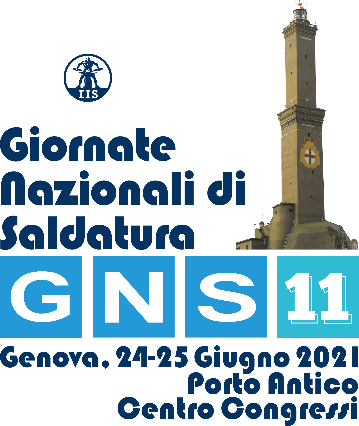 Titolo della memoriaAutori
[evidenziare in neretto il probabile relatore – Nome, Cognome, Azienda / Organizzazione, Località]Abstract [massimo dieci righe]:Workshop per cui è proposta la memoria (è possibile indicarne anche più di uno)	Progettazione, Asset Integrity e diagnostica per l’affidabilità di strutture civili e componenti di impianto	Fabbricazione di strutture ed apparecchiature saldate	Metallurgia e saldabilità dei giunti saldati	Tecnologia della saldatura e dei processi di giunzione	Qualità e sicurezza nella fabbricazione mediante saldatura	Fabbricazione di elementi strutturali mediante incollaggioData della proposta: